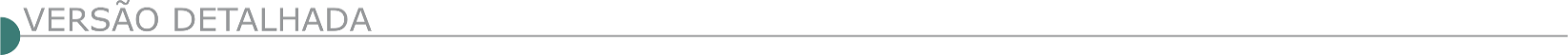 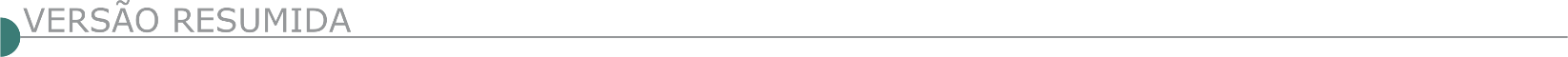 ESTADO DE MINAS GERAISUNIMONTES - TOMADA DE PREÇOS 035/2021 ABERTUR DE PROPOSTAS A UNIVERSIDADE ESTADUAL DE MONTES CLAROS – UNIMONTES TORNA PÚBLICO AOS INTERESSADOS NA TOMADA DE PREÇOS 035/2021, PROCESSO 2311021 000035/2021Pelo regime de EMPREITADA POR PREÇO GLOBAL, do tipo MENOR PREÇO POR LOTE, para Construção de piso de concreto das Quadras de Tênis no Campus sede da Unimontes. Fica marcada a sessão pública para abertura de propostas para o dia 06/08/2021, às 09h00min., na sala da Comissão Permanente de Licitações. Montes Claros - MG, CEP 39401-089. Informações: telefone (38) 3229.8136/3229.8137 ou pelo e-mail licitacao@unimontes.br. ANTÔNIO CARLOS PREFEITURA MUNICIPAL AVISO DE LICITAÇÃO - CONCORRÊNCIA Nº 001/2021 O Fundo Municipal de Saúde, torna público que fará realizar, Processo nº 016/2021 – Concorrência nº 001/2021 –Objeto: Contratação de empresa de engenharia para execução de continuidade das obras de unidade UBS no distrito de Dr. Sá Fortes, conforme edital e anexos. Forma de julgamento: menor preço global. Abertura: dia 08/09/2021, às 08h30min. O edital estará disponível no site www.municipioantoniocarlos.mg.gov.br e também pelo endereço eletrônico licitacao@municipioantoniocarlos.mg.gov.br. Os anexos estarão disponíveis apenas pelo e-mail. PREFEITURA DE CONCEIÇÃO DO MATO DENTRO DEPARTAMENTO DE LICITAÇÕES E CONTRATOS ABERTURA DE PROPOSTA DA CONCORRÊNCIA 008/2021 O Município de Conceição do Mato Dentro/MG, torna público que realizará a abertura dos envelopes de proposta das empresas habilitadas do Processo nº 063/2021 – Concorrência nº 008/2021, tipo MENOR PREÇO GLOBAL; cujo objeto é Registro de preço, pelo prazo de doze meses, para futura e eventual contratação de empresa especializada para a construção de pontes de estruturas mistas padronizadas – Classe 30T, no município de Conceição do Mato Dentro/MG, conforme especificações constantes na planilha, cronograma, memorial descritivo e projetos, anexos ao Edital n° 063/2021. Dia da abertura: 06 de agosto de 2021, às 09h30min, conforme regulamentado através do Decreto Municipal nº 060/2021, disponível no link http://cmd.mg.gov.br/decretos-2. O acesso aos procedimentos para uso da ferramenta pelos licitantes será feito pelo https://meet.google.com/fph-vrey-pmi. Maiores informações pelo telefone (31) 3868-2398.DIVINÓPOLIS PREFEITURA MUNICIPAL COMUNICADO. PROCESSO LICITATÓRIO Nº 183/2021 – TOMADA DE PREÇOS Nº 005/2021. Objeto: Contratação de empresa para a execução das obras de pavimentação de vias no prolongamento do bairro Bom Pastor no Município de Divinópolis/MG. Comunicamos a quem possa interessar que após decorrido o prazo recursal sem interposição de recurso, fica marcado a abertura das propostas para o dia 06/08/2021 às 09h:00min na sala de licitações deste município. ELÓI MENDES PREFEITURA MUNICIPAL TOMADA DE PREÇO Nº 15/2021. Assunto: Aviso de Edital. Processo nº 164/2021 - Tomada de Preço nº 15/2021. Objeto: Contratação de pessoa jurídica apta a execução de reforma da Escola Municipal Oscar Araújo. Regime de Execução: Empreitada Global. Tipo: Menor Preço Global. Recurso Próprio. Cadastramento até 17/08/2021 na sede da Prefeitura Municipal de Elói Mendes. Protocolo até 19/08/2021 às 17h. Abertura no dia 20/08/2021 às 09h no Club Elói Mendes/Casa da Cultura. Necessário cumprimento das disposições do Decreto Municipal nº 2.680/2020. Mais informações pelo site: www.eloimendes.mg.gov.br ou pelo e-mail: licita@eloimendes.mg.gov.br. FRONTEIRA PREFEITURA MUNICIPAL AVISO - EDITAL DE LICITAÇÃO - TOMADA DE PREÇOS Nº 005/2021 “MENOR PREÇO GLOBAL” O Prefeito Municipal no uso de suas atribuições legais, torna público que fará realizar no dia 20 de agosto de 2021 às 09:00, no Departamento de Licitação - na Av. Minas Gerais nº 110 - Centro - Fronteira/ MG, Tomada de Preços, objetivando a contratação de empresa especializada na área da engenharia para execução de obras na construção do muro de divisas do Estádio Municipal Mauricio Goulart, nesta Cidade de Fronteira/MG, conforme Projeto Básico. Fronteira, 03 de agosto de 2021 - Marcio Antônio Ferreira - Presidente da Comissão Permanente de Licitação.PREFEITURA MUNICIPAL DE IGUATAMA/MG – AVISO DE LICITAÇÃO. PREGÃO PRESENCIAL 020/2021. PROCESSO 095/2021.O Município de Iguatama, torna público o pregão eletrônico, objetivando a aquisição CONTRATAÇÃO DE EMPRESA ESPECIALIZADA EM ENGENHARIA CIVIL, INCLUINDO O FORNECIMENTO DE MATERIAL E MÃO DE OBRA PARA REFORMA ESCOLA MUNICIPAL SAGRADO CORAÇÃO DE JESUS NO BAIRRO GARÇAS DE MINAS, MUNICÍPIO DE IGUATAMA/MG, conforme anexo I Termo de referência. Abertura: 16/08/2021 às 09:00h. Edital disponível: 04/07/2021 no Setor de Licitações: (037) 99664-7927 e site www.iguatama.mg.gov.br. JACINTO PREFEITURA MUNICIPAL PROCESSO: 042/2021 TOMADA DE PREÇOS: 002/2021 A Prefeitura municipal de Jacinto comunica que realizará no dia 24/08/2021 às 09h00min Tomada de preços nº 002-2021; processo: 042-2021,OBJETO Contratação de empresa especializada para execução de obras de calçamento em bloquete sextavado da Avenida Prefeito Antônio Quaresma, Rua Crescêncio José da Silva e Rua João Vaqueiro no município de Jacinto, com meio fio, sarjeta e sinalização viária, conforme memorial descritivo, cronograma físico-financeiro, planilha orçamentária e projeto, com recursos do Contrato de Repasse nº 891522/2019/MDR/CAIXA. Informações: licitacaojacinto1@gmail.com. PROCESSO: 045/2021 TOMADA DE PREÇOS: 005/2021 A Prefeitura municipal de Jacinto comunica que realizará no dia 26/08/2021 às 09h00min Tomada de preços nº 005-2021; processo: 045-2021,OBJETO Contratação de empresa especializada para execução de obras de calçamento em bloquete sextavado na Rua Marcos Cabacinha e Rua Vereador Alcides Ferreira Neves no município de Jacinto, com meio fio, sarjeta e sinalização viária, conforme memorial descritivo, cronograma físico-financeiro, planilha orçamentária e projeto, com recursos do Contrato de Repasse nº 885339/2019/MDR/ CAIXA. Informações: licitacaojacinto1@gmail.com. PREFEITURA MUNICIPAL DE JEQUITINHONHA AVISO DE LICITAÇÃO ATO AVISO DE LICITAÇÃO TOMADA DE PREÇOS Nº 01/2021 PROCESSO LICITATÓRIO Nº 074/2021. Objeto: Contratação de empresa sob o regime de empreitada global, para a execução de Obras de Pavimentação em PMF (Pré-misturado a frio) da Rua Elza Mourão, conforme Contrato de Repasse n° 894421/2019 Convênio SICONV nº 894421 firmado entre o MDR por intermédio da CEF e o Município de Jequitinhonha/MG, com fornecimento total de equipamentos, materiais e mão-de-obra. Abertura: 19.08.2021 às 08h. Local: Sala de Licitações da Prefeitura sito à Av. Pedro Ferreira, 159 Centro. Edital e informações no mesmo endereço, de segunda a sexta-feira, das 08:00 às 17:00, pelo tel.: (33) 3741-2777 e site www.jequitinhonha.mg.gov.br. LAVRAS PREFEITURA MUNICIPAL - AVISO DE NOVA DATA E RETIFICAÇÃO DO PROCESSO LICITATÓRIO N° 122/2021, TOMADA DE PREÇOS N° 01/2021. Menor preço global. Contratação de empresa para a contratação de empresa especializada em serviços de engenharia com fornecimento de mão de obra, material e equipamentos para Construção da Escola Vista do Lago, localizada na Rua Dez, Rua Dezenove e Rua Dezoito, Bairro Vista do Lago no município de Lavras-MG. Nova Data de Apresentação de Envelopes e Julgamento: 13h00min do dia 20/08/2021. O Edital Retificado encontra-se na sede da Prefeitura Municipal, à Av. Dr. Sylvio Menicucci, nº 1575, Bairro Presidente Kennedy ou pelo site www.lavras.mg.gov.br. Telefax: (35)3694-4021. PREFEITURA DE LEOPOLDINA TOMADA DE PREÇOS Nº 007/2021 PRC Nº 1405/2021 A Prefeitura Municipal de Leopoldina/MG, juntamente com a Secretaria Municipal de Obras, através da Comissão Permanente de Licitação, torna público que fará realizar no dia 20 (vinte) de agosto de 2021, às 13:00 (treze) horas, licitação na modalidade Tomada de Preços, de acordo com a Lei Federal nº 8.666/93 e suas alterações, a Lei Complementar nº. 123/2006 e 147/201, Lei 10.098, de 19/12/2009, para contratação de empresa especializada, pelo regime de execução indireta, de empreitada a preço unitário e critério de seleção pelo menor preço global, para reforma do Terminal Rodoviário Dr. Jairo Salgado Gama, localizado à Rua José Peres, nº 500, centro, em Leopoldina/MG, prazo de execução 06 (seis) meses. O prazo de execução da reforma, descrito acima, deverá ser executado pela empresa vencedora, conforme planilha orçamentária, cronograma físico – financeiro, projeto arquitetônico básico, memória de cálculo, memorial descritivo, demonstrativo do BDI, aprovados pelo GIGOV/JF. O presente Edital completo está à disposição dos interessados no site da Prefeitura Municipal de Leopoldina, no endereço eletrônico www.leopoldina.mg.gov.br. Maiores informações pelo telefone (32) 3694 4212 (Setor de Licitação), no horário de 09:00 às 11:00 e de 12:00 às 18:00 horas, nos dias úteis. Leopoldina, MG, 02 de agosto de 2021.LIMA DUARTE PREFEITURA MUNICIPAL AVISO DE PUBLICAÇÃO DE LICITAÇÃO. TOMADA DE PREÇOS Nº 02/2021 A Prefeitura Municipal de Lima Duarte torna público o processo licitatório n° 121/2021 na modalidade TOMADA DE PREÇOS Nº 02/2021, que acontecerá no dia 23/08/2021. A presente licitação tem por objeto a Contratação de empresa especializada para a execução de obra de pavimentação asfáltica em diversas ruas no bairro Piúna neste Município, conforme Contrato de Repasse n° 1068463-73 e especificações e quantitativos nos anexos do edital. Informações sobre o edital estão à disposição dos interessados no site http://www.limaduarte.mg.gov.br/, com a CPL, na Praça Juscelino Kubitschek, 173 – em horário comercial ou pelo telefone (32) 3281.1282 e/ou pelo e-mail licitacao@limaduarte.mg.gov.br. A licitação será regida pela Lei Federal 8.666/93 e suas alterações posteriores, bem como por leis específicas relacionadas ao objeto desta licitação e demais condições fixadas neste edital. MATOZINHOS PREFEITURA MUNICIPAL PROCESSO LICITATÓRIO 45/PMM/2021 CONCORRÊNCIA PÚBLICA 02/PMM/2021Cujo objeto é Contratação de empresa de engenharia para execução de serviços de construção da quadra coberta poliesportiva na Escola Municipal Álvaro Drumond, conforme Projetos arquitetônicos, elétrico, SPDA, Memorial Descritivo, Planilha Orçamentária e Cronograma Físico-Financeiro, constantes nos anexos deste edital. Torna público, para conhecimento dos interessados, o resultado do pedido de retirada do envelope de proposta comercial da empresa Logos Empreiteira e Construção Eireli. A Comissão Permanente de Licitação decide por sua unanimidade não acatar o pedido formulado pelo licitante supramencionado, conforme disposto na Ata de Julgamento da CPL e Despacho da Autoridade Superior. Na oportunidade comunicamos que a abertura das propostas comerciais será dia 10/08/2021 (terça-feira) às 09:30h no Palácio da Cultura, situado na Praça do Rosário, nº 50, Matozinhos/MG. Zélia Alves Pezzini. Prefeita Municipal. Contato: (31) 3712-4083 ou (31) 3712-4512.MONTALVÂNIA PREFEITURA MUNICIPAL AVISO DE LICITAÇÃO – PL Nº 054/2021 TP Nº 001/2021. OBJETO: Execução de obra de sistema de abastecimento de água, recurso oriundo do convênio FUNASA Nº 6.320/2017 – Contrato de Repasse nº 859.448/2017. Abertura: Dia 20/08/2021 – 09h00min........PL Nº 055/2021 – TP Nº 002/2021. OBJETO: Execução de obra de pavimentação asfáltica em PMF em logradouros na sede do município de Montalvânia-MG, recurso oriundo do contrato repasse nº 884.854/2019. Abertura: Dia 23/08/2021 – 08h00min.......PL Nº 056/2021 – TP Nº 003/2021. OBJETO: Execução de obra de pavimentação asfáltica em PMF em logradouros na sede do município de Montalvânia-MG, recurso oriundo do contrato repasse nº 890.525/2019. Abertura: Dia 23/08/2021 – 14h00min. Inf.: (38) 3614-1537 – 3614- 1429. Email licitacao@montalvania.mg.gov.br ou na sede do Município, situado Av. Confúcio, n°1150 – Centro – Montalvânia/MG, no horário das 07h30min às 17h30min. PASSA QUATRO PREFEITURA MUNICIPAL AVISO DE EDITAL – TOMADA DE PREÇOS Nº 006/2021Objeto: Contratação de empresa especializada para execução de serviços de reforma na Escola Municipal Sertão dos Martins. Sessão dia 23/08/2021 às 09h30m. Informações na Prefeitura, Rua Tenente Viotti, nº 331. Tel. (35) 3371-5000. Edital no site http://www.passaquatro.mg.gov.br/governo-licitacoes.php. PEDRA AZUL PREFEITURA MUNICIPAL AVISO DE LICITAÇÃO TOMADA DE PREÇOS 001/2021 A Prefeitura de Pedra Azul/MG, torna-se público a realização do Processo Licitatório de n° 063/2021, na modalidade Tomada de Preços 001/2021, tipo menor preço global do lote, em 17/08/2021 às 09h00min, objetivando a contratação de empresa especializada para execução de reforma da quadra Poliesportiva do Povoado de Gissaras e do Ginásio Dr. Denner Peixoto sede do município, pagamento com recursos próprio. Edital com informações complementares no site www.pedraazul.mg.gov.br. PIRANGA PREFEITURA MUNICIPAL AVISO DE EDITAL PROC. LICITATÓRIO Nº. 153/2021. TOMADA DE PREÇOS Nº. 09/2021Objeto: Serviços de Execução de Reforma Simplificada do Prédio da Escola Municipal Francisco Lins Peixoto. Data: 23/08/2021, às 09:00. Local: Rua Vereadora Maria Anselmo, 119, Centro. Edital e informações: (31)3746-1260 ou pelo e-mail licitacao@piranga.mg.gov.brlicitacao@piranga.mg.gov.br ou pelo site www.piranga.mg.gov.brwww.piranga.mg.gov.br. PRUDENTE DE MORAIS PREFEITURA MUNICIPAL TOMADA DE PREÇOS Nº 3/2021 A Prefeitura Municipal de Prudente de Morais, torna público que fará realizar PROCESSO LICITATÓRIO 026/2021 - TOMADA DE PREÇOS Nº 3/2021, do tipo “menor preço global”. OBJETO: Reforma do Estádio Municipal Expedito Máximo de Moura. Abertura/sessão: 20/08/2021, 9 h. Local: Sala de Licitações da Prefeitura/Rua Prefeito João Dias Jeunnon, nº 56, Centro. Edital disponível em: www.prudentedemorais.mg.gov.br - Informações: (31) 3711-1212 ou (31) 3711-1390 e/ou licitacoes@prudentedemorais.mg.gov.br.PREFEITURA MUNICIPAL DE SANTA MARIA DE ITABIRA AVISO DE LICITAÇÃO PREGÃO PRESENCIAL Nº 45/2021 PROCESSO Nº 064/2021 A PREFEITURA MUNICIPAL DE SANTA MARIA DE ITABIRA, Estado de Minas Gerais, torna público que fará realizar Processo Licitatório na Modalidade Pregão Presencial para Contratação de empresa para prestação de serviços de locação de máquinas e veículos para atender à necessidade de limpeza de resíduos depositados na calha urbana do Ribeirão Jirau, em função das chuvas de fevereiro de 2021. Data de abertura dos envelopes: 17/08/2021 às 09h00. Edital na integra disponível no site: www.santamariadeitabira.mg.gov.br - Maiores informações poderão ser obtidos - Tel.: (31) 3838-1209 - ramal 23 e-mail: licitacaopmsmi@gmail.com. SÃO JOÃO EVANGELISTA PREFEITURA MUNICIPAL AVISO DE LICITAÇÃO PROC. 144/2021 – TOMADA DE PREÇOS 002/2021 Objeto: Contratação de empresa especializada para executar obra de pavimentação e drenagem em Ruas do Bairro Vista Lima, Município de São João Evangelista/ MG. Menor Preço global. Data da Abertura: 20/08/2021 – Horário: 09:00. Maiores informações: licitacao.sje1@gmail.com. TRÊS CORAÇÕES PREFEITURA MUNICIPAL TOMADA DE PREÇOS: N.º0004/2021.AVISO DE REPUBLICAÇÃO O Município De Três Corações Torna Pública A Licitação Na Modalidade. Objeto: Contratação De Empresa Especializada Para Execução De Reforma E Instalação Da Unidade De Atendimento Integrado (Uai) Em Três Corações Na Av. Deputado Renato Azeredo Nº1048 Jardim Novo Horizonte. Data De Abertura Dos Envelopes: Dia 25 De Agosto De 2021 Às 09h30min. Endereço: Av. Brasil, N.º 225 – Jardim América/ Departamento De Licitação. Sob A Responsabilidade Da Secretaria Municipal De Desenvolvimento Econômico. O Edital Completo, Seus Anexos, Impugnações, Recursos, Decisões E Demais Atos Deverão Ser Acompanhados Pelos Interessados Através Do Site www.trescoracoes.mg.gov.br Ou No Departamento De Licitação Das 09:00 Às 11:00 E Das 13:00 às 17:00.ESTADO DA BAHIASECRETARIA DE DESENVOLVIMENTO URBANO COMPANHIA DE DESENVOLVIMENTO URBANO DO ESTADO DA BAHIA – CONDER - COMPANHIA DE DESENVOLVIMENTO URBANO DO ESTADO DA BAHIA - CONDER AVISO - LICITAÇÃO PRESENCIAL Nº 040/21 CONDER Abertura: 31/08/2021, às 09h:30m. Objeto: CONTRATAÇÃO DE EMPRESA ESPECIALIZADA PARA EXECUÇÃO DE OBRAS DE CONSTRUÇÃO DE 04 (QUATRO) UNIDADES ESCOLARES ESTADUAIS DE TEMPO INTEGRAL, LOCALIZADAS NOS MUNICÍPIOS DE ANDARAÍ, BONINAL, CENTRAL E IRAQUARA - BAHIA. O Edital e seus anexos estarão à disposição dos interessados no site da CONDER (http://www.conder.ba.gov.br) no campo licitações, a partir do dia 10/08/2021. Salvador - BA, 04 de agosto de 2021. Maria Helena de Oliveira Weber - Presidente da Comissão Permanente de Licitação.SECRETARIA DE INFRAESTRUTURA - SECRETARIA DE INFRAESTRUTURA - AVISO DE LICITAÇÃO CONCORRÊNCIA Nº 027/2021.Tipo: Menor Preço - Recebimento das Propostas: Até às 17h:30min do dia: 08/09/2021. Abertura: 09/09/2021 às 09h:30min - Objeto: Recuperação Estrutural da Ponte do Funil (Ponte João das Botas), situada na BA 001, trecho: ligação da Ilha de Itaparica ao Continente, no Estado da Bahia, vão: 660,00 m. Família 07.23. Local: Comissão Permanente de Licitação - CPL - SEINFRA, Av. Luiz Viana Filho, nº 445 - 4ª Avenida - Centro Administrativo da Bahia - Prédio Anexo - 1º andar - Ala B, Salvador-Ba. O Certame será realizado mediante Videoconferência, com acesso através do endereço eletrônico: http://www.infraestrutura.ba.gov.br/licitacoes ou https://comprasnet.ba.gov.br/content/sess%c3%a3o-virtual, em conformidade com a Instrução Normativa SAEB nº 016/2020, ante a situação de emergência, acarretada pela Pandemia do Novo Coronavírus - COVID-19. Os interessados poderão obter informações no endereço supracitado, de segunda a sexta-feira, das 8h30 às 12:00h e das 13h30 às 17h30. Maiores esclarecimentos no telefone (71)3115-2174, no site: www.infraestrutura.ba.gov.br e e-mail: cpl@infra.ba.gov.br. ESTADO DO RIO DE JANEIROFUNDAÇÃO OSWALDO CRUZ - COORDENAÇÃO-GERAL DE INFRAESTRUTURA DOS CAMPI - AVISO DE REABERTURA DE PRAZO RDC ELETRÔNICO Nº 5/2021 - UASG 254462 Nº PROCESSO: 25389000362202076 Comunicamos a reabertura de prazo da licitação supracitada, publicada no D.O.U de 24/03/2021. Objeto: Contratação de Obra na Edificação Existente Visando a Implantação de Bloco de Ensino e Pesquisa da Fiocruz Rondônia em Porto Velho/RO. Total de Itens Licitados: 00001 . Novo Edital: 04/08/2021 das 08h00 às 12h00 e de13h00 às 15h00. Endereço: Av, Brasil, 4365, Manguinhos, Serviço de Gestão de Compras/cogic Manguinhos - RIO DE JANEIRO – RJ - Entrega das Propostas: a partir de 04/08/2021 às 08h00 no site www.comprasnet.gov.br. Abertura das Propostas: 26/08/2021, às 10h00 no site www.comprasnet.gov.br. ESTADO DE SÃO PAULOEDITAL 023/2021 FUNDAÇÃO BUTANTAN - CNPJ: 61.189.445/0001-56 - ABERTURA DE SELEÇÃO DE FORNECEDORE​S - PROCESSO: 001/0708/001.789/2021MODALIDADE: ATO CONVOCATÓRIO - TIPO: MENOR PREÇO - OBJETO DE SELEÇÃO: Contratação de empresa especializada para construção do prédio 125 - Centro Analítico de Genômica e Proteica - DATA: 08/09/2021 - HORA: 10h30min - LOCAL: (CENTRO ADMINISTRATIVO - Avenida da Universidade, 210 - Cidade Universitária - São Paulo/SP). A FUNDAÇÃO BUTANTAN, pessoa jurídica de direito privado sem fins lucrativos, instituída em 31 de maio de 1989 por escritura pública registrada no 3º cartório de registro civil de pessoas jurídicas de São Paulo–SP, sob o n° 133326, inscrita no CNPJ/MF sob o nº 61.189.445/0001-56, Credenciada como Fundação de Apoio da ICTESP Instituto Butantan pela Resolução SDECTC nº 55/2018, sediada na Rua Alvarenga, 1396, Butantã, São Paulo– SP, CEP nº 05.509-002, TORNA PÚBLICO que se acha aberta licitação na modalidade ATO CONVOCATÓRIO, do tipo MENOR PREÇO, que será regida pelo Regulamento de Compras e Contratações da FUNDAÇÃO BUTANTAN e pelas demais normas legais e regulamentares aplicáveis à espécie. O Edital será publicado em resumo no sítio eletrônico da Fundação https://fundacaobutantan.org.br e nos jornais DOE – Diário Oficial do Estado e O Estado de São Paulo-Edição Nacional, nos termos art. 5º, parágrafos 1º e 5º, do RCCFB. A versão completa contendo as especificações, desenhos e demais documentos técnicos relacionados à contratação poderão ser obtidos gratuitamente no endereço eletrônico http://www.fundacaobutantan.org.br. https://fundacaobutantan.org.br/licitacoes/ato-convocatorio. 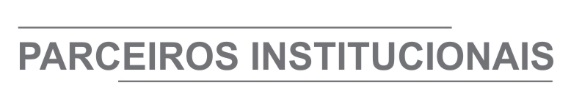 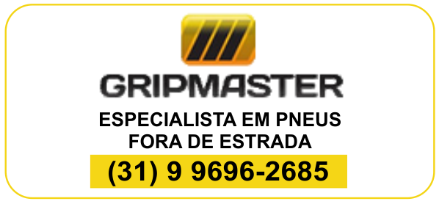 ÓRGÃO LICITANTE: COPASA-MGEDITAL: Nº CPLI. 1120210173Endereço: Rua Carangola, 606, térreo, bairro Santo Antônio, Belo Horizonte/MG.Informações: Telefone: (31) 3250-1618/1619. Fax: (31) 3250-1670/1317. E-mail: cpli@copasa.com.br. Endereço: Rua Carangola, 606, térreo, bairro Santo Antônio, Belo Horizonte/MG.Informações: Telefone: (31) 3250-1618/1619. Fax: (31) 3250-1670/1317. E-mail: cpli@copasa.com.br. OBJETO: EXECUÇÃO, COM FORNECIMENTO PARCIAL DE MATERIAIS, OBRAS E SER- VIÇOS DE SUBSTITUIÇÃO DE 1.078 M DE ADUTORA DE ÁGUA TRATADA - AAT DE FºFº DN 150 NO BAIRRO ESPERANÇA NA RUA VEREADOR SAMUEL GOMES LOPES NO SISTEMA DE ABASTECIMENTO DE ÁGUA DE IPATINGA / MG. DIA: 27/08/2021 ÀS 14:30 HORAS - LOCAL: RUA CARANGOLA, 606 - TÉRREO - BAIRRO SANTO ANTÔNIO - BELO HORIZONTE/MG DATAS: Entrega: 27/08/2021 às 14;30 Abertura: 27/08/2021 às 14:30Prazo de execução: 03 MESES.VALORESVALORESVALORESVALORESValor Estimado da ObraCapital Social Igual ou SuperiorGarantia de PropostaValor do EditalR$ 275.717,54R$ -R$ -R$ -CAPACIDADE TÉCNICA:  a) Tubulação com diâmetro igual ou superior a 150 (cento e cinquenta) mm.CAPACIDADE TÉCNICA:  a) Tubulação com diâmetro igual ou superior a 150 (cento e cinquenta) mm.CAPACIDADE TÉCNICA:  a) Tubulação com diâmetro igual ou superior a 150 (cento e cinquenta) mm.CAPACIDADE TÉCNICA:  a) Tubulação com diâmetro igual ou superior a 150 (cento e cinquenta) mm.CAPACIDADE OPERACIONAL:  a) Tubulação com diâmetro igual ou superior a 150 (cento e cinquenta) mm.CAPACIDADE OPERACIONAL:  a) Tubulação com diâmetro igual ou superior a 150 (cento e cinquenta) mm.CAPACIDADE OPERACIONAL:  a) Tubulação com diâmetro igual ou superior a 150 (cento e cinquenta) mm.CAPACIDADE OPERACIONAL:  a) Tubulação com diâmetro igual ou superior a 150 (cento e cinquenta) mm.ÍNDICES ECONÔMICOS: conforme edital.ÍNDICES ECONÔMICOS: conforme edital.ÍNDICES ECONÔMICOS: conforme edital.ÍNDICES ECONÔMICOS: conforme edital.OBSERVAÇÕES: As interessadas poderão designar engenheiro ou Arquiteto para efetuar visita técnica, para conhecimento das obras e serviços a serem executados. Para acompanhamento da visita técnica, fornecimento de informações e prestação de esclarecimentos porventura solicitados pelos interessados, estará disponível, o Sr. Bremes Salvador Dias ou outro empregado da COPASA MG, do dia 05 de agosto de 2021 ao dia 26 de agosto de 2021. O agendamento da visita poderá ser feito pelo e-mail: bremes.dias@copasa.com.br ou pelo telefone 31 - 9 9798-6968. A visita será realizada na Rua Tiradentes, nr.: 96, Bairro Cidade Nobre, Cidade Ipatinga / MG.Clique aqui para obter informações do edital. OBSERVAÇÕES: As interessadas poderão designar engenheiro ou Arquiteto para efetuar visita técnica, para conhecimento das obras e serviços a serem executados. Para acompanhamento da visita técnica, fornecimento de informações e prestação de esclarecimentos porventura solicitados pelos interessados, estará disponível, o Sr. Bremes Salvador Dias ou outro empregado da COPASA MG, do dia 05 de agosto de 2021 ao dia 26 de agosto de 2021. O agendamento da visita poderá ser feito pelo e-mail: bremes.dias@copasa.com.br ou pelo telefone 31 - 9 9798-6968. A visita será realizada na Rua Tiradentes, nr.: 96, Bairro Cidade Nobre, Cidade Ipatinga / MG.Clique aqui para obter informações do edital. OBSERVAÇÕES: As interessadas poderão designar engenheiro ou Arquiteto para efetuar visita técnica, para conhecimento das obras e serviços a serem executados. Para acompanhamento da visita técnica, fornecimento de informações e prestação de esclarecimentos porventura solicitados pelos interessados, estará disponível, o Sr. Bremes Salvador Dias ou outro empregado da COPASA MG, do dia 05 de agosto de 2021 ao dia 26 de agosto de 2021. O agendamento da visita poderá ser feito pelo e-mail: bremes.dias@copasa.com.br ou pelo telefone 31 - 9 9798-6968. A visita será realizada na Rua Tiradentes, nr.: 96, Bairro Cidade Nobre, Cidade Ipatinga / MG.Clique aqui para obter informações do edital. OBSERVAÇÕES: As interessadas poderão designar engenheiro ou Arquiteto para efetuar visita técnica, para conhecimento das obras e serviços a serem executados. Para acompanhamento da visita técnica, fornecimento de informações e prestação de esclarecimentos porventura solicitados pelos interessados, estará disponível, o Sr. Bremes Salvador Dias ou outro empregado da COPASA MG, do dia 05 de agosto de 2021 ao dia 26 de agosto de 2021. O agendamento da visita poderá ser feito pelo e-mail: bremes.dias@copasa.com.br ou pelo telefone 31 - 9 9798-6968. A visita será realizada na Rua Tiradentes, nr.: 96, Bairro Cidade Nobre, Cidade Ipatinga / MG.Clique aqui para obter informações do edital. 